HLS Wellbeing NewsletterCONTENTSIntroductionUniversity Support – Staff University Support – PGR Tips and Links Top tips from you Exercise optionsFun, Frivolity and forgetting CoronaIntroduction COVID-19 has changed the world. Our work environments have changed, restrictions are in place and there is a worry about what is still to come. All of these things can put pressure on mental wellbeing. This newsletter is to help all staff and students within HLS during these unusual times. We hope to bring you advice and guidance as well as tips and tricks to help look after yourselves. But we also want to put a smile on your face so there will be some light hearted segments as well. University support:External support for mental health:https://www.nhs.uk/conditions/stress-anxiety-depression/mental-health-helplines/Tips and links to articles:There are lots of really useful helpful articles and websites to help support your wellbeing and we will highlight a number of these in this newsletter each week. It is important to think about your wellbeing while working from home as this for many people will be a very different working environment to what they are used to. Here is some help advice from Every Mind Matters on looking after your wellbeing whilst working from home and also a blog from Mental Health UK  Top tips from you Asking staff and students to share:We would really like to hear from the HLS community about what you are doing to help boost your wellbeing during this time. This can be useful articles you have read, activities you are involved in, practises that are working well in your research group, recommended tips to managing working from home or anything else you feel could be helpful. Please email Maizy Jenner with these suggestions and we will include them in the next newsletter.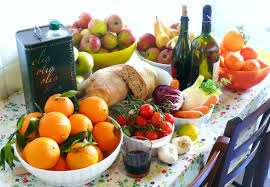 WELLBEING TOP TIP: Eat well to boost your moodJennifer Mitchell, ITM PGR wellbeing advocateEating a Mediterranean diet with lots of fresh fruit and vegetables can have a positive impact on your mood.Find out more in this Nature review article: https://www.nature.com/articles/s41380-018-0237-8Exercise options Some of you may have already attended the Tai Chi classes that the LBIH have organised and taught by Mark Pountney over the last year. Mark has recorded some videos for those who wish to try this at home:The warm up link: https://youtu.be/i8erSms2ezEFoundation Qi Gong link: https://youtu.be/ahmD2iY0uycSome of the benefits claimed for Tai Chi & Qi Gong include:Better mood, with lower levels of depression, stress, and anxiety.Greater aerobic capacity and muscle strength.More energy and stamina.Enhanced flexibility, balance, and agility.Lower blood pressure and improved heart health.Reduced Inflammation.Improved sleep quality and much more... Lockdown tips and tricks The Academy’s OD Team has created a wakelet site which contain a wealth of curated resources regarding working from home and looking after your wellbeing which can be found hereThe guide Liverpool have a directory of places that are delivering takeaways or other items during the lockdown https://theguideliverpool.com/directory/ Fun, Frivolity and forgetting corona This week’s light hearted moment is a quiz. First person to email j.kenyani@liverpool.ac.uk with the correct answers will get a shout out and crowned QUIZ KING/QUEEN in next week’s edition. 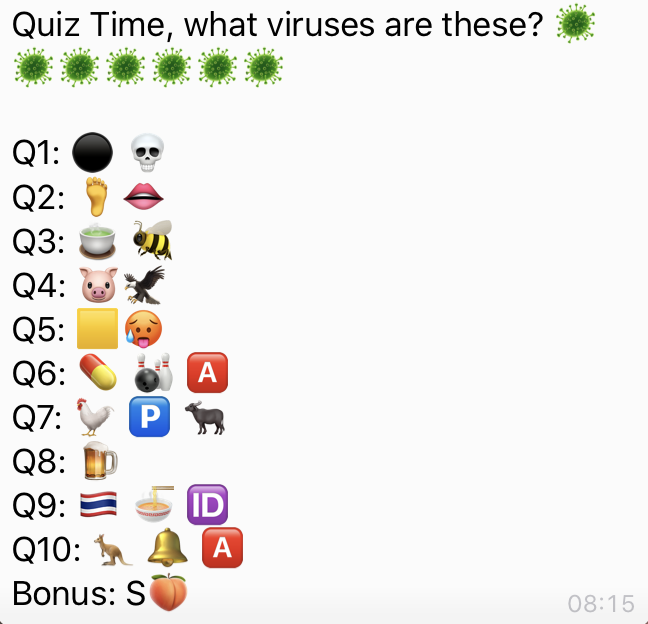 